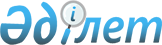 О предоставлении социальной помощи на приобретение топлива специалистам государственных организаций здравоохранения, социального обеспечения, образования, культуры, спорта и ветеринарии, проживающим и работающим в сельских населенных пунктах Темирского района
					
			Утративший силу
			
			
		
					Решение маслихата Темирского района Актюбинской области от 19 февраля 2014 года № 169. Зарегистрировано Департаментом юстиции Актюбинской области 06 марта 2014 года № 3794. Утратило силу решением маслихата Темирского района Актюбинской области от 20 декабря 2016 года № 60      Сноска. Утратило силу решением маслихата Темирского района Актюбинской области от 20.12.2016 № 60 (вводится в действие по истечении десяти календарных дней после дня его первого официального опубликования).

      В соответствии со статьей 6 Закона Республики Казахстан от 23 января 2001 года "О местном государственном управлении и самоуправлении в Республике Казахстан", пунктом 5 статьи 18 Закона Республики Казахстан от 8 июля 2005 года "О государственном регулировании развития агропромышленного комплекса и сельских территорий" Темирский районный маслихат РЕШИЛ:

      1. Предоставить ежегодно социальную помощь на приобретение топлива специалистам государственных организаций здравоохранения, социального обеспечения, образования, культуры, спорта и ветеринарии, проживающим и работающим в сельских населенных пунктах Темирского района, в размере 7 500 (семь тысяч пятьсот) тенге за счет бюджетных средств, кроме специалистов, проживающих в домах, подключенных к системам централизованного теплоснабжения и газового отопления.

      Сноска. Пункт 1 в редакции решения маслихата Темирского района Актюбинской области от 23.12.2015 № 295 (вводится в действие по истечении десяти календарных дней после дня его первого официального опубликования).

      2. Настоящее решение вводится в действие по истечении десяти календарных дней после дня первого официального опубликования.


					© 2012. РГП на ПХВ «Институт законодательства и правовой информации Республики Казахстан» Министерства юстиции Республики Казахстан
				
      Председатель сессии

Секретарь

      районного маслихата

районного маслихата

      А.ПАНГЕРЕЕВА

Н.УТЕПОВ
